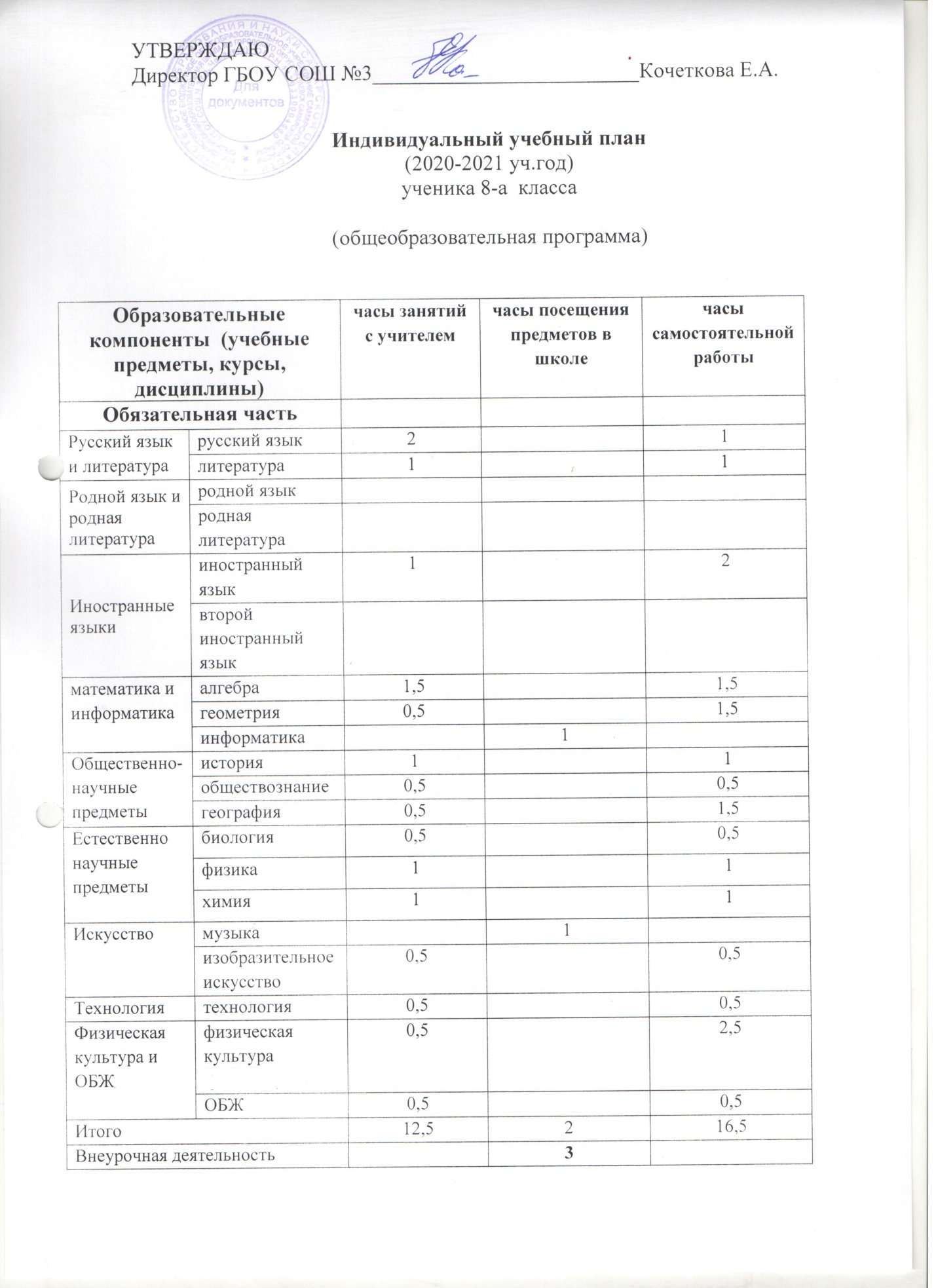 Пояснительная запискаИндивидуальный учебный план составлен на основании:1) Федерального закона от 29.12.2012 № 273-ФЗ «Об образовании в Российской Федерации»;2) Федерального государственного образовательного стандарта основного общего образования, утвержденного приказом  Минобрнауки России от 17.12.2010 № 1897 (с изменениями и дополнениями от 29.12.2014 №1644, от 31.12.2015 №1577);3) Постановления Главного государственного санитарного врача Российской Федерации от 24.12. 2015 №81 «О внесении изменений № 3 в СанПиН 2.4.2.2821-10 «Санитарно-эпидемиологические требования к условиям и организации обучения, содержания в общеобразовательных организациях»; СанПиН 2.4.2.3286-15 «Санитарно-эпидемиологические требования к условиям и организации обучения и воспитания в организациях, осуществляющих образовательную деятельность по адаптированным основным общеобразовательным программам для обучающихся с ограниченными возможностями здоровья»;4) Письма Минобрнауки России от 17.02.2016 № МО-16-09-01/173-ту «Об организации занятий внеурочной деятельности в образовательных организациях Самарской области, осуществляющих деятельность по основным общеобразовательным программам»;5) Основной образовательной программы основного общего образования ГБОУ СОШ №3 г.о. Чапаевск, утв 28.08.2020г (новая редакция);6) Приказа Минобрнауки России «Об утверждении Порядка организации и осуществления образовательной деятельности по основным общеобразовательным программам – образовательным программам начального общего, основного общего, среднего общего образования» от 30.08.2013  № 1015 (в редакции от 13.12.2013 № 1342, от 28.05.2014 № 598);7) Устава государственного бюджетного общеобразовательного учреждения Самарской области средней общеобразовательной школы №3 г.о. Чапаевск Самарской области;10)Информационно-методического письма Минобрнауки СО от 24.08.2017 № МО – 16-09-01/711-ту «Об организации образования детей с ограниченными возможностями здоровья в общеобразовательных учреждениях Самарской области»;8) Учебный план ГБОУ СОШ №3 г.о. Чапаевск на 2020-21 учебный год9) Рекомендаций территориальной ПМПК №235 от 09.06.202010) Письмо Минобрнауки Самарской области от 17.02.2016 г. № МО-16-09-01/173 ТУ «О внеурочной деятельности»;11) Письмо  Рособрнадзора от 20.06.2018 № 05-192 «О реализации прав на изучение родных языков из числа языков народов РФ в общеобразовательных организациях»; 12) Письмо Министерства образования и науки Самарской области от 18.06.2020 № МО-06-09-01/777-ту «О преподавании учебных предметов «родной (русский) язык, «литературное чтение на родном (русском) языке». «Родная (русская) литература»;В соответствии с ФГОС ООО учебный план: - обеспечивает введение в действие и реализацию требований с ФГОС ООО; - фиксирует максимальный объем учебный нагрузки обучающихся; - определяет (регламентирует) перечень учебных предметов (курсов) и время, отводимое на их освоение и организацию; - определяет перечень направлений внеурочной деятельности и время, отводимое на их освоение и организацию. Учебный план составлен для организации индивидуального обучения на дому при полном  дне. Он состоит из двух частей: обязательной части и внеурочной деятельности. В обязательную часть учебного плана включены все предметы учебного плана школы для учащихся 8 класса за счет выделения  часов для занятий с учителем и часов посещения предметов в школе. Содержательные линии программ учебных предметов «Родной (русский0 язык и «Родная (русская) литература» реализуются в рамках изучения разделов учебных предметов «русский язык», «Литература».В соответствии с п.2 ст 14 Федерального закона Российской Федерации от 29 декабря 2012 г № 273-ФЗ «Об образовании в Российской Федерации в образовательных организациях образовательная деятельность осуществляется на государственном языке РФ. На основании ст. 68 Конституции РФ государственным языком РФ является русский язык.     План составлен с учетом кадрового, методического, материально-технического обеспечения, на основе изучения запроса учащихся и родителей. Организация образовательного процесса осуществляется в соответствии с санитарно-эпидемиологическими правилами и нормативами СанПиН 2.4.2.2821-10 «Санитарно-эпидемиологические требования к условиям и организации обучения в общеобразовательных учреждениях», утвержденными постановлением Главного государственного санитарного врача Российской Федерации от 24.12. 2015 №81В соответствии с рекомендациями ПМПК обучающийся нуждается в психолого - педагогической коррекции , а именно: занятии с педагогом-психологом по коррекции и  и развитию компетенций коммуникативной, эмоционально-волевой, личностной и мотивационной сферыПроведение промежуточной аттестации обучающихся 5-8 классов регулируется следующей локальной нормативной базой: «Положением о форме, периодичности, порядке текущего контроля успеваемости и проведения промежуточной аттестации обучающихся ГБОУ СОШ №3 г.о. Чапаевск» и Уставом ГБОУ СОШ №3.Промежуточная аттестация проводится в конце учебного года, включает в себя необходимый минимум контрольных работ: по русскому языку и математике (продолжительностью не более 40 минут)Режим работы – пятидневная учебная неделя, продолжительность каникул в течение учебного года составит 31 календарный день, продолжительность урока – 40 минут, продолжительность учебного года – 34 учебные недели. Ознакомлен (родитель, законный представитель обучающегося)_____________/_________________                                                                                                                                                                     (подпись)                           (расшифровка)     спортивно-оздоровительное («Поход выходного дня»)1общеинтеллектуальное («История Самарского края», «Функциональная грамотность»)0.50.5общекультурное  («Разговор о правильном питании»)1ВСЕГО134.519занятия с психологом268